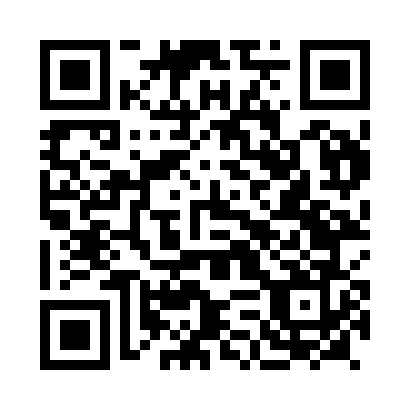 Prayer times for Sombrero, AnguillaMon 1 Apr 2024 - Tue 30 Apr 2024High Latitude Method: NonePrayer Calculation Method: Muslim World LeagueAsar Calculation Method: ShafiPrayer times provided by https://www.salahtimes.comDateDayFajrSunriseDhuhrAsrMaghribIsha1Mon4:546:0712:173:406:287:372Tue4:536:0712:173:396:287:373Wed4:526:0612:173:396:287:374Thu4:516:0512:163:386:287:375Fri4:516:0412:163:386:287:386Sat4:506:0312:163:386:297:387Sun4:496:0312:163:376:297:388Mon4:486:0212:153:376:297:399Tue4:476:0112:153:366:297:3910Wed4:466:0012:153:366:307:3911Thu4:455:5912:153:356:307:4012Fri4:445:5912:143:356:307:4013Sat4:435:5812:143:346:307:4114Sun4:435:5712:143:346:317:4115Mon4:425:5612:143:336:317:4116Tue4:415:5612:133:336:317:4217Wed4:405:5512:133:326:317:4218Thu4:395:5412:133:326:327:4219Fri4:385:5412:133:316:327:4320Sat4:375:5312:123:316:327:4321Sun4:375:5212:123:306:337:4422Mon4:365:5112:123:306:337:4423Tue4:355:5112:123:296:337:4524Wed4:345:5012:123:296:337:4525Thu4:335:5012:123:286:347:4526Fri4:335:4912:113:286:347:4627Sat4:325:4812:113:276:347:4628Sun4:315:4812:113:276:357:4729Mon4:305:4712:113:266:357:4730Tue4:305:4712:113:266:357:48